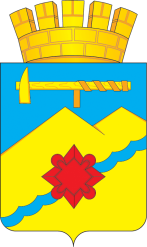 АДМИНИСТРАЦИЯ МУНИЦИПАЛЬНОГО ОБРАЗОВАНИЯГОРОД МЕДНОГОРСК ОРЕНБУРГСКОЙ ОБЛАСТИПОСТАНОВЛЕНИЕ_________________________________________________________ПРОЕКТ_Об одобрении основных параметров проекта бюджета муниципального образования город Медногорск на 2024 год и плановый период 2025 и 2026 годовНа основании Бюджетного кодекса Российской Федерации, руководствуясь статьей 41 Устава муниципального образования город Медногорск Оренбургской области:1. Одобрить основные показатели проекта бюджета муниципального образования город  Медногорск на 2024 год и плановый период 2025 и 2026 годов согласно приложению 1 к настоящему постановлению.2. Финансовому отделу администрации города подготовить проект решения Медногорского городского Совета депутатов «Об утверждении бюджета муниципального образования город Медногорск на 2024 год и плановый период 2025 и 2026 годов» для внесения его на рассмотрение в Медногорский городской Совет депутатов в установленном порядке.3. Постановление вступает в силу со дня его подписания.Глава города		                                  	                   А.В.НижегородовРазослано: горпрокурору, юридическому отделу, Никитиной И.В., финансовому отделу-3Приложение 1к постановлению администрации городаот _________ № _____Основные показатели проекта бюджета муниципального образования город Медногорск на 2024 год и плановый период 2025 и 2026 годов(тыс. руб.)_________№________ КодКодНаименование классификации доходов, разделов функциональной классификации расходов2024 год2025 год2026 год112345ДоходыДоходыДоходыДоходыДоходыДоходы1 00 00000 00 0000 0001 00 00000 00 0000 000Налоговые и неналоговые доходы320 005,00331 941,00346 475,001 01 02000 00 0000 0001 01 02000 00 0000 000Налог на доходы физических лиц218 564,70228 377,10239 458,701 03 00000 00 0000 0001 03 00000 00 0000 000Налоги на товары (работы, услуги), реализуемые на территории Российской Федерации9 011,409 203,209 553,201 05 00000 00 0000 0001 05 00000 00 0000 000Налог на совокупный доход 48 235,0050 637,0053 158,001 06 00000 00 0000 0001 06 00000 00 0000 000Налоги на имущество 18 442,5018 630,5018 837,501 08 00000 00 0000 0001 08 00000 00 0000 000Государственная пошлина 3 554,003 554,003 554,001 11 00000 00 0000 0001 11 00000 00 0000 000Доходы от использования имущества, находящегося в государственной и муниципальной собственности13 427,2013 908,6014 386,901 12 00000 00 0000 0001 12 00000 00 0000 000Платежи при пользовании природными ресурсами 5 639,405 639,405 639,401 13 00000 00 0000 000 1 13 00000 00 0000 000 Доходы от оказания платных услуг (работ) и компенсации затрат государства 573,50706,70710,101 14 00000 00 0000 0001 14 00000 00 0000 000Доходы от продажи материальных и нематериальных активов1 452,30533,50426,201 16 00000 00 0000 0001 16 00000 00 0000 000Штрафы, санкции, возмещение ущерба751,00751,00751,001 17 00000 00 0000 0001 17 00000 00 0000 000Инициативные платежи354,000,000,00000 2 00 00000 00 0000 000000 2 00 00000 00 0000 000Безвозмездные поступления417 005,90349 300,40539 759,00000 2 02 00000 00 0000 000000 2 02 00000 00 0000 000Безвозмездные поступления от других бюджетов бюджетной системы Российской Федерации417 005,90349 300,40539 759,00000 2 02 01000 00 0000 150000 2 02 01000 00 0000 150Дотации бюджетам городских округов на выравнивание бюджетной обеспеченности109 875,0062 698,0047 188,00000 2 02 02000 00 0000 150000 2 02 02000 00 0000 150Субсидии бюджетам субъектов Российской Федерации и муниципальных образований (межбюджетные субсидии)57 325,0036 434,40242 189,60000 2 02 03000 00 0000 150000 2 02 03000 00 0000 150Субвенции бюджетам субъектов Российской Федерации и муниципальных образований238 127,00238 489,10238 702,502 02 04000 00 0000 1502 02 04000 00 0000 150Иные межбюджетные трансферты11 678,9011 678,9011 678,90ИТОГО ДОХОДОВ737 010,90681 241,40886 234,00РасходыРасходыРасходыРасходыРасходыРасходы01Общегосударственные вопросыОбщегосударственные вопросы66 375,6057 742,2057 879,3002Национальная оборонаНациональная оборона1 690,401 755,201 831,5003Национальная безопасность и правоохранительная деятельностьНациональная безопасность и правоохранительная деятельность8 398,706 113,706 113,7004Национальная экономикаНациональная экономика29 524,8029 664,3030 702,8005Жилищно-коммунальное хозяйствоЖилищно-коммунальное хозяйство61 794,6037 349,90250 287,8006Охрана окружающей средыОхрана окружающей среды678,000,000,0007ОбразованиеОбразование386 836,50359 889,00340 751,8008Культура, кинематографияКультура, кинематография64 173,0063 088,0063 088,0009ЗдравоохранениеЗдравоохранение264,00300,00348,0010Социальная политикаСоциальная политика50 404,9050 770,1050 862,1011Физическая культура и спортФизическая культура и спорт66 870,4064 669,0064 669,00Условно утвержденные расходыУсловно утвержденные расходы0,009 900,0019 700,00ИТОГО РАСХОДОВИТОГО РАСХОДОВ737 010,90681 241,40886 234,00436 112,60423 602,70428 169,40Дефицит (профицит) бюджетаДефицит (профицит) бюджета0,00,00,0